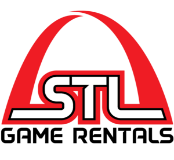 (STLGameRentals.com)Revision 16Please fill out the below 8-part questionnaire and email it to Steve at: TossingGames@yahoo.com What date & time is your event, and what date range would you prefer to rent the game(s) for?   (2 to 4 days is the normal rental period that the rental fee covers)____________________________________________________________________What location and/or city is your event in?  ____________________________________________________________________Is your event indoors or outdoors?  If outdoors, do you have a back-up plan indoors if there is inclement weather?   ____________________________________________________________________How did you hear about the Veteran-owned St. Louis Game Rentals, LLC?    ____________________________________________________________________What game option(s) would you like to rent?    See website for photo options or price sheet right here:https://657f3178-cb39-4405-8f61-38485b6f3c33.filesusr.com/ugd/8c546e_3ed14091968f48d1a90e36a3e8c4515a.pdf ____________________________________________________________________________What is your name, phone number, email address and mailing address?  We will need this for the invoice/receipt form and so we know how to contact you as the event gets closer.  Also, if your “day of the event representative” is not going to be you (the renter), then also state their contact name and phone number in case we need to contact them the day of the event.  ___________________________________________________________________Do you want to pick up the game(s) and return yourself at no extra charge or do you want to have them delivered and picked up by us for an extra fee*?     See our service area map here for delivery/pick up by us here: https://drive.google.com/open?id=1ynoW6UeW04CaBdPSog50qdc0T0mqHrSzPremium rate delivery areas are denoted in red at a higher rate on the linked map above.  Pick up and return can be made either in Maryland Heights or Hillsboro, MO at a prescheduled time that works for the both of us at no extra charge.   If delivered or picked up by us, then there is a $25 delivery and a $25 pick-up fee for most areas (denoted in gray, zone 1, in the above map link).    * If delivery and/or picked up by St. Louis Game Rentals, LLC, then there is a minimum rental:  Mon-Thurs. = $50 rental + delivery/pick up fees; Fri-Sun. = $150 rental for gray zones 1 + delivery/pick up fees., or $250 rental for red zones 2 + delivery/pick up fees.  See above linked map for which zone you are in (1 or 2). If you are outside of zone 1 and 2, then the only rental option is pick up and return by you the renter. _____________________________________________________________________________How would you like to pay to reserve the game(s) -- (PayPal transfer, Credit Card payment via PayPal, mailed money order or mailed business check)?    There is a deposit of $25 of the rental fee portion to reserve the games now.   The deposit would come off your rental fee that would be paid at or near the time of your event.   The $25 deposit is non-refundable if there is a cancellation within 30 days of the rental. The rental fees balance and security deposit payments will not be due until a few days before your event.   Note:  You do not need a PayPal account to pay us with a credit card.   We can invoice you via PayPal to your email address and paying with your card is easy via just a few simple steps (no surcharge).  PayPal is currently the only way that we use to process credit cards.    Invoicing you is the easiest way for us to bill you to pay via credit card, but if for some reason that you need for us to manually enter your credit card information to invoice you, then we can do that.  However, there is a 5% surcharge for doing that manual option. In that case, you would need to let us know your CC #, CC expiration date, CSC number on the back of your card and CC billing zip code.    ______________________________________________________________________________Thank you for answering these questions and emailing them back.  We will be in touch soon.         – Steve & Tricia King (Owners – St. Louis Game Rentals, LLC)
